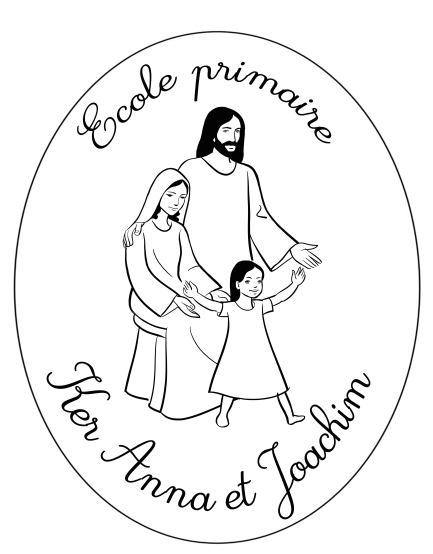 www.ker-anna-joachim.fr06 28 25 23 95Je soussigné............................ Demeurant à (adresse postale) :-Fais un don de …………………………………….euros au profit de l’Association Ker A J   - par chèque (à adresser de préférence au 5 rue du Beautney  88150  Oncourt)   -par virement sur le compte de l’association Ker AJ au Crédit Mutuel de Bretagne.-Fais un don par virements mensuels de ………………….euros par mois  IBAN  FR76 1558 9351 1806 6391 5324 076         BIC  CMBRFR2BXXXJe désire un reçu fiscal :           oui                     nonau titre de de l’impôt sur le revenu          ou bien           au tire de l’impôt sur les sociétésEn cas de virements mensuels, un reçu fiscal sera établi en fin d’annéeSi vous désirez faire un don au titre de l’IFI, merci de nous contacter. 